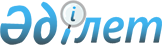 Облыстың мемлекеттік орман қоры учаскелерінде ормандарды пайдаланудың кейбір түрлері үшін төлемақы ставкаларын бекіту
					
			Күшін жойған
			
			
		
					Жамбыл облысы мәслихатының 2015 жылғы 25 маусымдағы № 38-11 шешімі. Жамбыл облысы Әділет департаментінде 2015 жылғы 15 шілдеде № 2699 болып тіркелді. Күші жойылды - Жамбыл облысы мәслихатының 2018 жылғы 29 маусымдағы № 24-9 шешімімен
      Ескерту. Күші жойылды - Жамбыл облысы мәслихатының 29.06.2018 № 24-9 (алғашқы ресми жарияланғаннан кейін күнтізбелік он күн өткен соң қолданысқа енгізіледі) шешімімен.

      РҚАО-ның ескертпесі.

      Құжаттың мәтінінде түпнұсқаның пунктуациясы мен орфографиясы сақталған.
      "Салық және бюджетке төленетін басқа міндетті төлемдер туралы" (Салық кодексі) Қазақстан Республикасының 2008 жылғы 10 желтоқсандағы кодексінің 506 бабына, Қазақстан Республикасының 2003 жылғы 8 шілдедегі Орман кодексінің 14 бабына және Қазақстан Республикасының 2001 жылғы 23 қаңтардағы "Қазақстан Республикасындағы жергілікті мемлекеттік басқару және өзін-өзі басқару туралы" Заңына сәйкес Жамбыл облыстық мәслихаты ШЕШІМ ҚАБЫЛДАДЫ:
      1.  Облыстың мемлекеттік орман қоры учаскелерінде екінші дәрежелі сүрек ресурстарын дайындауға төлемақы ставкалары 1 қосымшаға сәйкес белгіленсін.

      2.  Мемлекеттік орман қоры учаскелерінде жанама орман пайдалану үшін төлемақы ставкалары 2 қосымшаға сәйкес белгіленсін.

      3.  Аңшылық шаруашылығының қажеттіліктері үшін, ғылыми–зерттеу, мәдени–ағарту, туристік, рекреациялық және спорттық мақсаттарда мемлекеттік орман қоры учаскелерін пайдалану үшін төлемақы ставкалары 3 қосымшаға сәйкес белгіленсін. 

      4.  Мемлекеттік орман қоры учаскелерінде дәрілік өсімдіктерді жинау және дайындау үшін төлемақы ставкалары мен мемлекеттік орман қоры учаскелерінде қамысты жинау және дайындау үшін төлемақы ставкалар 4 қосымшаға сәйкес белгіленсін.

      5.  "Облыстың мемлекеттік орман қоры учаскелерінде орманды пайдаланудың кейбір түрлері үшін төлемақы ставкаларын белгілеу туралы" Жамбыл облыстық мәслихатының 2011 жылғы 15 наурыздағы № 32-8 шешімінің (нормативтік құқықтық актілердің мемлекеттік тіркеу Тізілімінде № 1776 болып тіркелген, "Ақ жол" газетінде 2011 жылдың 28 сәуірінде № 69-70 (17 359-17 360) жарияланған) күші жойылды деп танылсын.

      6.  Осы шешім әділет органдарында мемлекеттік тіркелген күннен бастап күшіне енеді және оны алғаш ресми жарияланғаннан кейін күнтізбелік он күн өткен соң қолданысқа енгізіледі.


      Жамбыл облыстық мәслихатының 2015 жылғы 25 маусымдағы № 38-11 "Облыстың мемлекеттік орман қоры учаскелерінде ормандарды пайдаланудың кейбір түрлері үшін төлемақы ставкаларын бекіту" туралы шешіміне келісу парағы. 
      "Келісілді"
      Жамбыл облысы бойынша
      мемлекеттік кірістер
      департаментінің басшысы
      А. Тынысбеков
      2015 жыл.
      "Келісілді"
      Жамбыл облыстық орман шаруашылығы
      және жануарлар дүниесі аумақтық
      инспекциясының басшысы
      Қ. Кемелов
      2015 жыл. Облыстың мемлекеттік орман қоры учаскелерінде екінші дәрежелі сүрек ресурстарын дайындауға төлемақы ставкалары Мемлекеттік орман қоры учаскелерінде жанама орман пайдалану үшін төлемақы ставкалары Аңшылық шаруашылығының қажеттіліктері үшін, ғылыми–зерттеу, мәдени–ағарту, туристік, рекреациялық және спорттық мақсаттарда мемлекеттік орман қоры учаскелерін пайдалану үшін төлемақы ставкалары Мемлекеттік орман қоры учаскелерінде дәрілік өсімдіктерді жинау және дайындау үшін төлемақы ставкалары  Мемлекеттік орман қоры учаскелерінде қамысты жинау және дайындау үшін төлемақы ставкалары
					© 2012. Қазақстан Республикасы Әділет министрлігінің «Қазақстан Республикасының Заңнама және құқықтық ақпарат институты» ШЖҚ РМК
				
      Облыстық мәслихаттың 

Облыстық

      мәслихаттың 

сессия төрағасы хатшысы

      С. Қалманбетов 

Б. Қарашолақов
Жамбыл облыстық аслихатының
2015 жылғы 25 маусымдағы
№ 38-11 шешіміне 1 қосымша
№
Қосалқы ағаш ресурстары
Өлшем бірлігі
Ресурстарды дайындау үшін төлемақы ставкалары (айлық есептік көрсеткіш)
1
Аққайың:

қабық

бұтақтар

жапырақтар 

бүршіктері

түбірлер

тамырлар
тонна

тонна

тонна

тонна

тонна

килограмм
0,016

0,032

0,008

0,048

0,024

0,016
2
Емен:

қабық

бұтақтар

жапырақтар 

бүршіктері

түбірлер

тамырлар
тонна

тонна

тонна

тонна

тонна

килограмм
0,041

0,082

0,0205

0,123

0,0615

0,041
3
Қарағаш:

қабық

бұтақтар

жапырақтар 

бүршіктері

түбірлер

тамырлар
тонна

тонна

тонна

тонна

тонна

килограмм
0,014

0,028

0,007

0,042

0,021

0,014
4
Терек:

қабық

бұтақтар

жапырақтар 

бүршіктері

түбірлер

тамырлар
тонна

тонна

тонна

тонна

тонна

килограмм
0,011

0,022

0,0055

0,033

0,0165

0,011Жамбыл облыстық маслихатының
2015 жылғы 25 маусымдағы
№ 38-11 шешіміне 2 қосымша
№
Пайдалану түрі
Өлшем бірлігі
Төлемақы ставкасы (теңге)
1
Ара ұялары мен омарталар орналастыру 
1 ұя
120,3
2
Мемлекеттік орман қоры аумағында шөп шабу:

сапалық жай – күйі жақсы

 сапалық жай – күйі орта

сапалық жай – күйі төмен
1 гектар

1 гектар

1 гектар
196,3

147

114
3
Мемлекеттік орман қоры аумағында мал жаю:

жақсы сапалы жайылымдар

орта сапалы жайылымдар

төмен сапалы жайылымдар
1 гектар

1 гектар

1 гектар
144

108

84
4
Аң өсіру
1 гектар
239,9Жамбыл облыстық маслихатының
2015 жылғы 25 маусымдағы
№ 38-11 шешіміне 3 қосымша
№
Орман пайдаланудың түрлері
Өлшем бірлігі
Төлемақы ставкалары
Ұзақ мерзімге пайдалану (10 жылдан 49 жылға дейін)
Ұзақ мерзімге пайдалану (10 жылдан 49 жылға дейін)
Ұзақ мерзімге пайдалану (10 жылдан 49 жылға дейін)
Ұзақ мерзімге пайдалану (10 жылдан 49 жылға дейін)
1
Мемлекеттік орман қоры учаскелерін аңшылық шаруашылық қажетіне пайдалану 
1 гектар
0 тенге
2
Мемлекеттік орман қоры учаскелерін ғылыми-зерттеу, мәдени-сауықтыру мақсатына пайдалану
1 гектар
60,1 теңге
3
Мемлекеттік орман қоры учаскелерін рекреациялық, туристік және спорттық мақсатында пайдалану
1 гектар
239,9 теңге
Қысқа мерзімге пайдалану (1 жылға дейін)
Қысқа мерзімге пайдалану (1 жылға дейін)
Қысқа мерзімге пайдалану (1 жылға дейін)
Қысқа мерзімге пайдалану (1 жылға дейін)
4
 Мемлекеттік орман қоры учаскелерін ғылыми-зерттеу, мәдени-сауықтыру, рекреациялық, туристік және спорттық мақсатында пайдалану
1 күн
0,1 айлық есептік көрсеткішЖамбыл облыстық маслихатының
2015 жылғы 25 маусымдағы
№ 38-11 шешіміне 4 қосымша
№
Өсімдіктің атауы (қазақша)
Шикізат түрі
Нарықтық бағасы теңге 1 килограмм үшін
Төлемақы ставкаларының деңгейі %
Есептелген төлемақы ставкаларының соммасы, теңге
1
Дәрілік жалбызтікен
Тамыры
900
20
180
2
Бөрі қарақат
Тамыры Жапырағы Жемістері
1500
30
450
3
Құмды бесмертник (цмин)
Гүлдері
800
30
240
4
Алқызыл долана
Гүлдері Жемістері
180
20
36
5
Күмәнді валериана
Тамыры
3000
20
600
6
Айланшөп таран
Шөп
1000
30
300
7
Биік андыз
Тамыр
1500
20
300
8
Дәрі түйе жоңышқа
Шөп
1500
30
450
9
Кәдімгі жұпаргүл
Шөп
800
30
240
10
Шілтер жапырақ шаңкурай
Шөп
800
30
240
11
Қосүйлі қалақай
Жапырағы
1000
30
300
12
Кәдімгі өгейшөп
Гүлдері Жапырағы
800
30
240
13
Дала жалбыз
Шөп
800
30
240
14
Дәрі бақбақ
Тамыры
3000
20
600
15
Кәдімгі түймешетен
Гүлдері
800
30
240
16
Дала таушымылдық
Тамыры
1500
20
300
17
Үлкен бақа жапырақ
Жапырағы
800
30
240
18
Ашщы жусан
Шөп жапырағы
700
30
210
19
Дәрілік ромашка
Гүлсебеті
1320
30
396
20
Кәдімгі мыңжапырақ
Шөп
800
30
240
21
Дала қырықбуыны
Шөп
800
30
240
22
Сасық кереуік
Тамыры
2000
20
400
23
Үштармақ итошаған
Шөп
700
30
210
24
Шөлдік шалфей
Жапырағы
700
30
210
25
Итмұрын раушан
Жемістері
1000
20
200
26
Сұңғыла
Тамыры
546
30
163
27
Мия тамыры
Тамыры
209
30
62
№
Өсімдіктің атауы (қазақша)
Шикізат түрі
Нарықтық бағасы теңге 1 шаршы метр
Төлемақы ставкаларының деңгейі %
Есептелген төлемақы ставкаларының соммасы, теңге
28
Қамыс
Өзегі
594
20
118